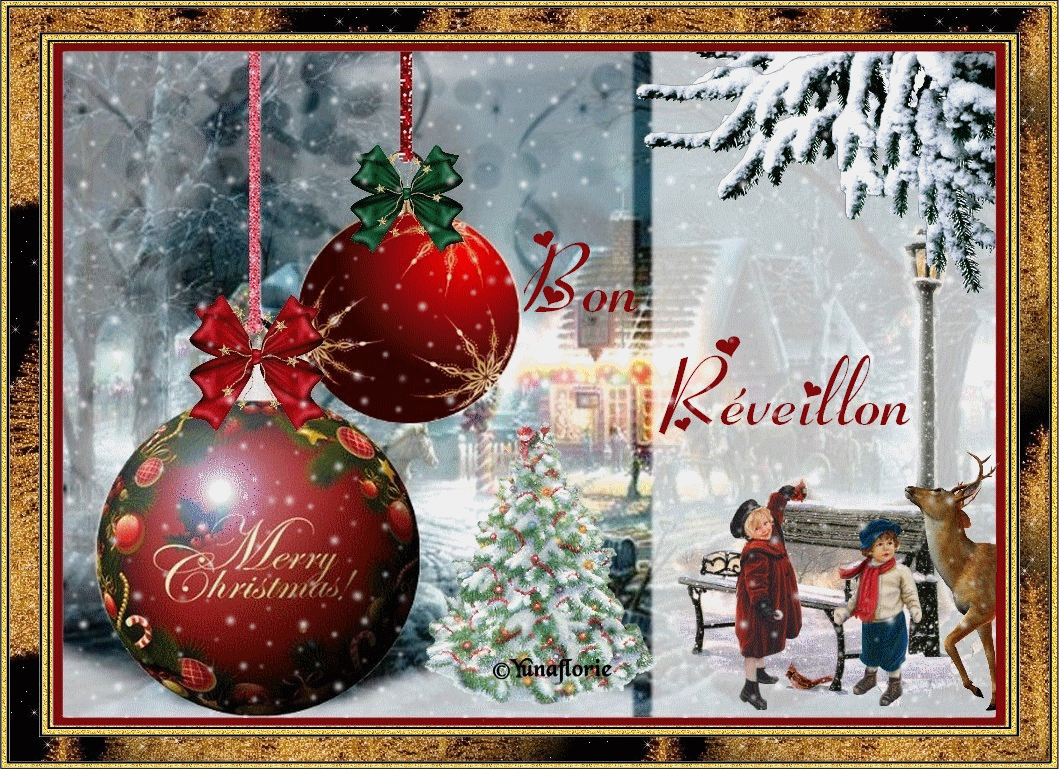 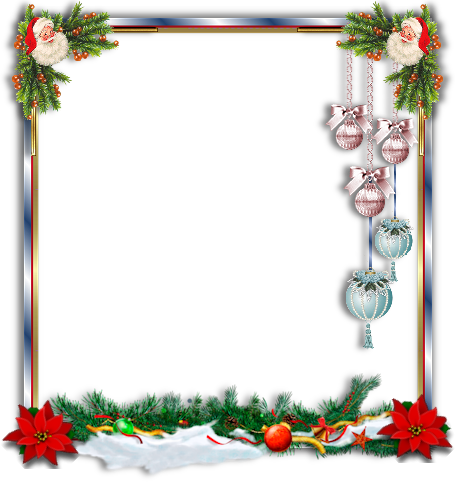 Blinis garnies et feuilletés chaudsCocktail MaisonCrème d’endives au MaroillesBoudin blanc aux cèpesEtSa pomme cassis pain d’épiceTrilogie de fromages et son raisinPain aux noixDouceur Mangue PassionCafé